6E Integrating HyperbolicsFindBy using an appropriate substitution, find:Formula book reference: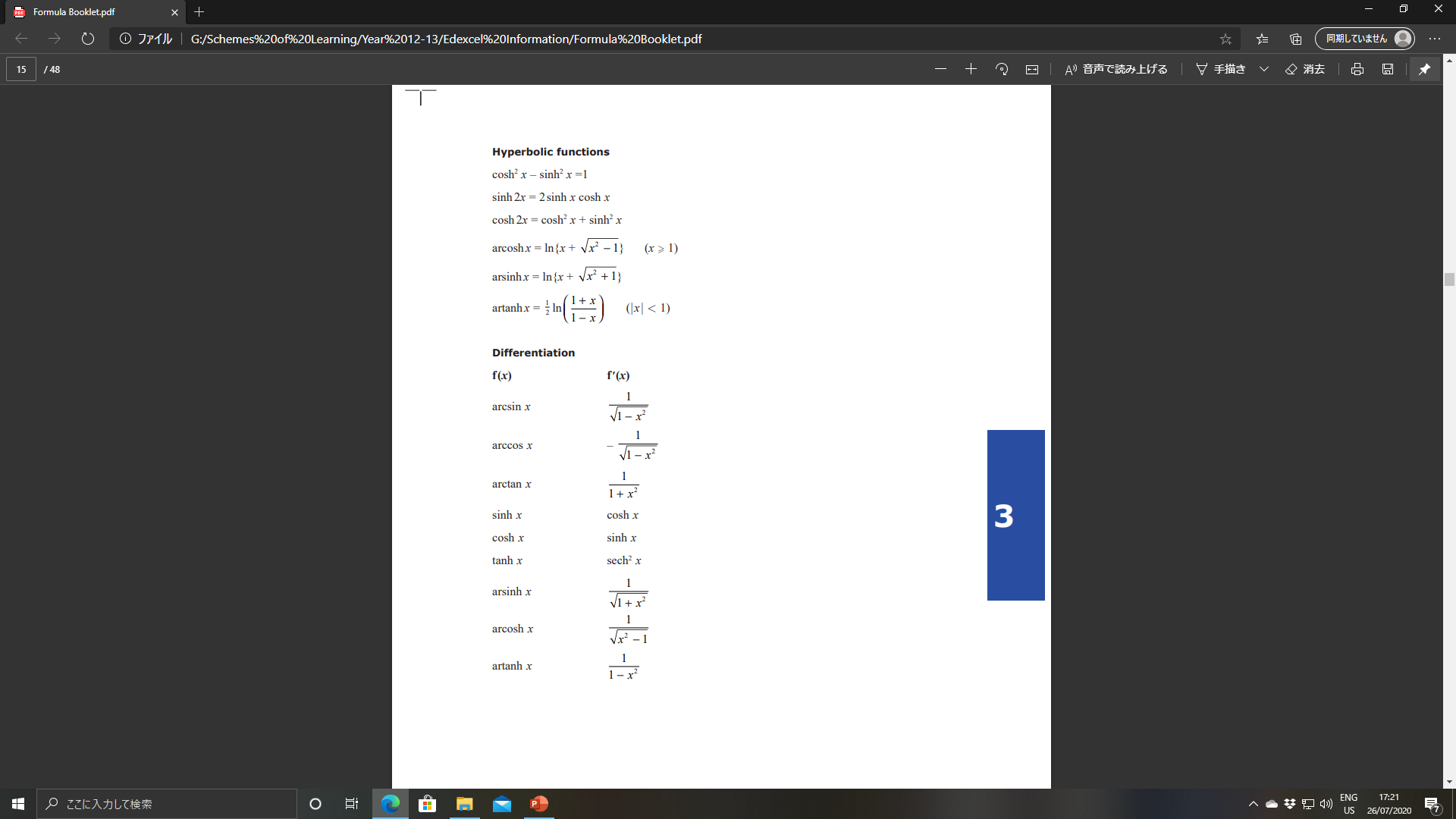 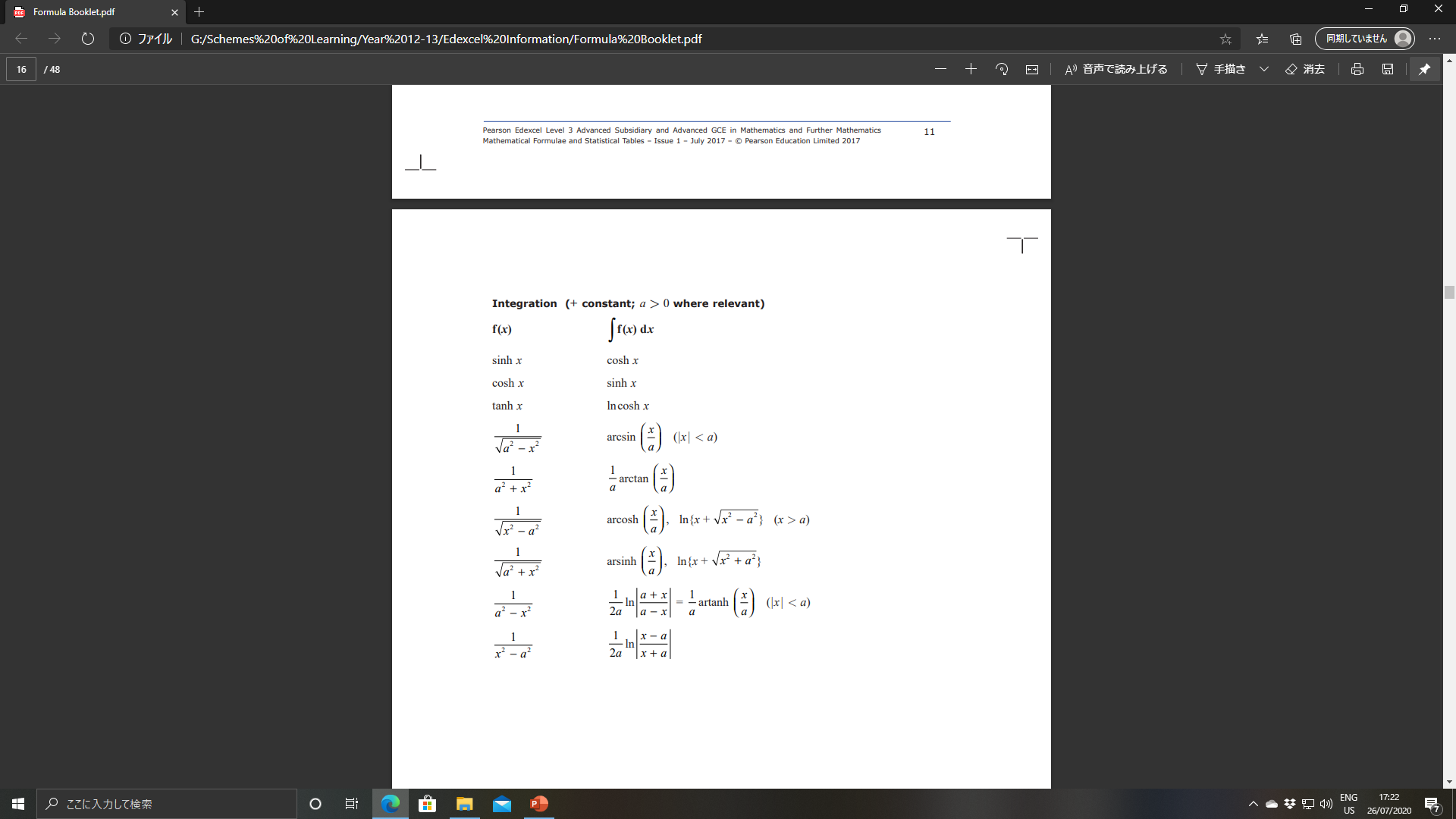 Show thatBy using a hyperbolic substitution, evaluate:Use the substitution to find: